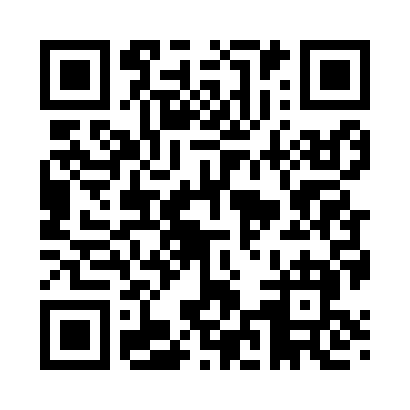 Prayer times for Ellerth, Minnesota, USAMon 1 Jul 2024 - Wed 31 Jul 2024High Latitude Method: Angle Based RulePrayer Calculation Method: Islamic Society of North AmericaAsar Calculation Method: ShafiPrayer times provided by https://www.salahtimes.comDateDayFajrSunriseDhuhrAsrMaghribIsha1Mon3:305:291:305:459:3011:302Tue3:305:301:305:469:3011:303Wed3:305:311:305:469:3011:304Thu3:315:311:305:469:2911:305Fri3:315:321:315:469:2911:306Sat3:325:331:315:459:2811:307Sun3:325:341:315:459:2811:298Mon3:335:351:315:459:2711:299Tue3:335:361:315:459:2711:2910Wed3:345:361:315:459:2611:2911Thu3:345:371:325:459:2511:2812Fri3:355:381:325:459:2511:2813Sat3:355:391:325:459:2411:2814Sun3:365:401:325:459:2311:2715Mon3:375:411:325:449:2211:2716Tue3:375:421:325:449:2111:2617Wed3:395:441:325:449:2011:2418Thu3:415:451:325:449:1911:2219Fri3:435:461:325:439:1811:2020Sat3:455:471:325:439:1711:1821Sun3:475:481:325:439:1611:1622Mon3:495:491:325:429:1511:1423Tue3:515:501:325:429:1411:1224Wed3:545:521:325:419:1311:1025Thu3:565:531:325:419:1111:0826Fri3:585:541:325:419:1011:0627Sat4:005:551:325:409:0911:0428Sun4:025:571:325:409:0811:0229Mon4:045:581:325:399:0610:5930Tue4:065:591:325:389:0510:5731Wed4:086:011:325:389:0310:55